专利合作条约（PCT）工作组第十届会议2017年5月8日至12日，日内瓦实施减费变化的进展报告国际局编拟的文件概　述本文件载有就向国际局缴付的某些费用实行新减费资格标准的进展报告，报告是应PCT工作组第七届会议的要求，在新标准生效两年后作出的。背　景工作组在其2014年6月第七届会议上，一致同意了对PCT费用表的拟议修正，并同意了更新满足PCT特定费用减免标准的成员国名单的拟议指示，以期提交给PCT大会，供其2014年9月的会议审议。而且，工作组建议，在PCT费用表修正执行两年后就其实施情况作进展报告（见会议报告：文件PCT/WG/7/30第98至100段）。基于工作组的建议，PCT大会在其于2014年9月举行的第四十六届会议上，通过了对PCT费用表的拟议修正，推出了新标准来决定哪些国家的国民和居民符合国际申请费用和应向国际局缴付的特定其他费用减免90%的资格。这一变化的实际影响是，自2015年7月1日生效以来，十个新增国家的国民和居民作为自然人提交的申请符合减费资格，而两个国家的国民和居民提交的申请不再符合资格。其申请人不再符合资格的国家是新加坡和阿拉伯联合酋长国。新增的其申请人符合资格的国家是巴哈马、塞浦路斯、希腊、马耳他、瑙鲁、帕劳、葡萄牙、沙特阿拉伯、斯洛文尼亚和苏里南。本文件载有应工作组要求，在PCT费用表相关修正实施两年后所作的新资格标准实施进展报‍告。报　告本文件附件所载的表格显示了新资格标准执行前后各18个月里提交的申请数量，所基于的是国际申请第一申请人所指明的居所所在国。在此期间提交的申请上未指明是第一申请人居所所在国的国家（包括瑙鲁、帕劳和苏里南）未予显示。对于每个国家和每一期间，表格显示了：(a)	第一申请人为该国居民的申请数量；(b)	所有申请人均系自然人的申请数量以及这类申请在申请总量中所占的比例；以及(c)	第一申请人在申请提交时为该国居民、并被给予减费90%的申请数量，以及这类申请在申请总量中的比例。由于可用的数据存在限制，这些数字不能严格直接进行对比：总量和全部自然人的纵列是基于当前的申请（包括依细则第92条之二作出的任何变更）；减费的纵列是基于已提交申请的第一申请人。但是，尽管这些定义上的差异可能影响到非常少量的申请结果，总体对大多数申请的影响却并不明显。因此，减费的申请量是以占某一国居民第一申请人申请总量的比例显示；但是，需认识到这只是概数，而且在少数情况下，当一个国家的申请总量就很少时，显然会产生异常结果（例如，在某些情况下，超过100%的申请被给予减费）。表格还显示出，（适当情况下）第一申请人为某国居民的申请量与所有申请人均系自然人的申请量的比例变化情况。表格按下列顺序对国家进行分类：(a)	截至2015年6月30日，居民和国民自然人符合减费资格，但之后不符合资格的国家（见上述第4段）；(b)	截至2015年6月30日，居民和国民自然人不符合减费资格，但在该日后符合资格的国家（见上述第5段）；(c)	在所涵盖的整个时间期内，居民和国民自然人一直符合减费资格的国家；(d)	无论是否是自然人，国民和居民符合减费资格的最不发达国家；以及(e)	在整个时间期内，国民和居民不符合减费资格的国家（纳入表格是为比较全由自然人所提交申请的申请趋势和比例）。从表格提供的信息可以看出，某些国家受资格变化影响的居民申请总量呈上升趋势。对于其他同类国家，呈下降趋势。但是，这种差异与减费资格变化之间看不出显著的因果关系。对于大多少所涉国家，申请量的差异与其他年间的申请量历史波动水平相当。居民为第一申请人的申请量大涨的国家是马耳他，但这一增长似乎与是否减费完全无关，因为从表中提供的信息可以看出，在有关时间期内，完全没有单由马耳他居民和国民作为自然人提交的申请（由马耳他居民为第一申请人以自然人名义提交的三件申请中，每一件都有至少一名申请人是不符合减费资格国家的居民或国民）。符合减费资格的申请人提交的申请中，所占比例最大的来自巴哈马，但所对应的申请总量相对较小，认为这反映的主要是少数公司申请活动的变化。在采用新资格标准后、并让巴哈马居民和国民自然人可以享受减费的18个月里，巴哈马完全没有提交享受减费的申请。至于新加坡，符合减费资格的申请人所提交的申请总量略微减少，同时，单由新加坡国民和居民自然人提交的申请量显著下降。总体而言，除以下结论外，国际局不会发现资格标准变化有何影响：(a)	提供费用减免似乎会影响以自然人名义提交国际申请（如适用）的趋势；但是(b)	因减费造成的申请总量变化，似乎往往远小于有关国家因经济和政策空间出现的其他因素而造成的影响。请工作组注意本报告。[后接附件]附　件申请量的变化下表显示了在减费资格变化于2015年7月1日生效前后各18个月里所提交的国际申请量。截至2015年6月30日，居民和国民自然人符合减费资格，但之后不符合资格的国家截至2015年6月30日，居民和国民自然人不符合减费资格，但在该日后符合资格的国家在整个所涉期间，居民和国民自然人一直符合减费资格的国家无论是否是自然人，国民和居民符合减费资格的最不发达国家在整个期间，国民和居民不符合减费资格的国家[附件和文件完]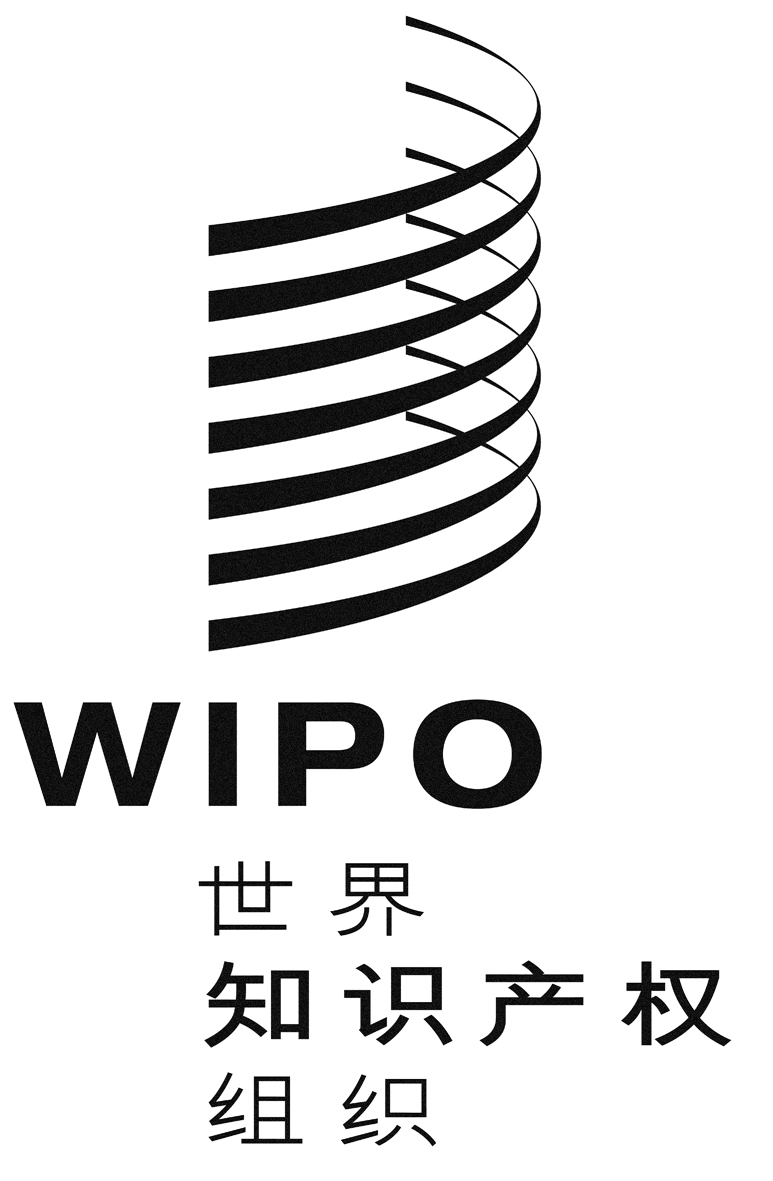 Cpct/wg/10/20pct/wg/10/20pct/wg/10/20原 文：英文原 文：英文原 文：英文日 期：2017年4月24日  日 期：2017年4月24日  日 期：2017年4月24日  ST.3代码国　家变化前18个月内的申请变化前18个月内的申请变化前18个月内的申请变化后18个月内的申请变化后18个月内的申请变化后18个月内的申请变　化变　化ST.3代码国　家总　量均系自然人减费申请总　量均系自然人减费申请总　量均系自然人AE阿拉伯联合酋长国135	41	(30%)	27	(20%)118	35	(30%)-13%-15%SG新加坡1,394	104	(7.5%)	85	(6.1%)1,325	50	(3.8%)-5%-52%ST.3代码国　家变化前18个月内的申请变化前18个月内的申请变化前18个月内的申请变化后18个月内的申请变化后18个月内的申请变化后18个月内的申请变　化变　化ST.3代码国　家总　量均系自然人减费申请总　量均系自然人减费申请总　量均系自然人BS巴哈马	17	1	(5.9%)7-59%-100%CY塞浦路斯78	5	(6.4%)69	9	(13%)	7	(10%)-12%+80%GR希腊185	95	(51%)176	92	(52%)	73	(41%)-5%-3%MT马耳他100	4	(4%)129	3	(2.3%)+29%-25%PT葡萄牙246	36	(15%)256	34	(13%)	25	(9.8%)+4%-6%SA沙特阿拉伯533	33	(6.2%)428	55	(13%)	38	(8.9%)-20%+67%SI斯洛文尼亚202	28	(14%)109	26	(24%)	22	(20%)-46%-7%ST.3代码国　家变化前18个月内的申请变化前18个月内的申请变化前18个月内的申请变化后18个月内的申请变化后18个月内的申请变化后18个月内的申请变　化变　化ST.3代码国　家总　量均系自然人减费申请总　量均系自然人减费申请总　量均系自然人AL阿尔巴尼亚3	3	(100%)	3	(100%)AM亚美尼亚6	6	(100%)	5	(83%)12	11	(92%)	6	(50%)+100%+83%AR阿根廷44	17	(39%)	2	(4.5%)65	29	(45%)	9	(14%)+48%+71%AZ阿塞拜疆6	3	(50%)	3	(50%)BA波斯尼亚和黑塞哥维那6	6	(100%)	6	(100%)6	4	(67%)	4	(67%)-33%BB巴巴多斯260	1	(.38%)	1	(.38%)170-35%-100%BG保加利亚87	39	(45%)	34	(39%)70	31	(44%)	35	(50%)-20%-21%BH巴林6	6	(100%)	3	(50%)7	3	(43%)	2	(29%)+17%-50%BR巴西797	309	(39%)	301	(38%)899	349	(39%)	326	(36%)+13%+13%BW博茨瓦纳1	1	(100%)	1	(100%)BY白俄罗斯19	13	(68%)	19	(100%)18	16	(89%)	21	(117%)-5%+23%BZ伯利兹5	1	(20%)5-100%CG刚果2	1	(50%)	1	(50%)CI科特迪瓦2	2	(100%)	2	(100%)3	3	(100%)	1	(33%)+50%+50%CL智利214	61	(29%)	49	(23%)289	84	(29%)	73	(25%)+35%+38%CM喀麦隆1	1	(100%)	1	(100%)2	2	(100%)	2	(100%)+100%+100%CN中国38,080	5,025	(13%)	4,608	(12%)60,147	11,164	(19%)	10,179	(17%)+58%+122%CO哥伦比亚144	34	(24%)	30	(21%)145	44	(30%)	37	(26%)+1%+29%CR哥斯达黎加14	3	(21%)	2	(14%)6	2	(33%)	2	(33%)-57%-33%CU古巴62-67%CZ捷克271	52	(19%)	48	(18%)307	50	(16%)	41	(13%)+13%-4%DM多米尼克1DO多米尼加共和国4	4	(100%)	4	(100%)10	6	(60%)	5	(50%)+150%+50%DZ阿尔及利亚11	10	(91%)	10	(91%)23	14	(61%)	11	(48%)+109%+40%EC厄瓜多尔10	5	(50%)	2	(20%)10	2	(20%)	3	(30%)-60%EE爱沙尼亚46	6	(13%)	10	(22%)35	4	(11%)	3	(8.6%)-24%-33%EG埃及85	72	(85%)	66	(78%)69	60	(87%)	57	(83%)-19%-17%FM密克罗尼西亚联邦2GA加蓬1	1	(100%)GE格鲁吉亚3	2	(67%)	2	(67%)17	14	(82%)	12	(71%)+467%+600%GH加纳1	1	(100%)	1	(100%)2	2	(100%)	2	(100%)+100%+100%GT危地马拉3	3	(100%)	3	(100%)2	2	(100%)	2	(100%)-33%-33%HN洪都拉斯1HR克罗地亚69	40	(58%)	24	(35%)50	26	(52%)	23	(46%)-28%-35%HU匈牙利240	99	(41%)	93	(39%)247	122	(49%)	115	(47%)+3%+23%ID印度尼西亚16	7	(44%)	7	(44%)22	18	(82%)	17	(77%)+38%+157%IN印度2,082	561	(27%)	512	(25%)2,276	733	(32%)	677	(30%)+9%+31%IQ伊拉克3	3	(100%)	2	(67%)IR伊朗伊斯兰共和国64	62	(97%)	40	(63%)107	97	(91%)	81	(76%)+67%+56%JM牙买加2	1	(50%)JO约旦7	2	(29%)2	2	(100%)-71%-100%KE肯尼亚19	10	(53%)	11	(58%)6	2	(33%)	2	(33%)-68%-80%KG吉尔吉斯斯坦1	1	(100%)1	1	(100%)	1	(100%)KN圣基茨和尼维斯11KP朝鲜民主主义人民共和国8	7	(88%)	7	(88%)6	5	(83%)	5	(83%)-25%-29%KZ哈萨克斯坦30	20	(67%)	21	(70%)37	29	(78%)	30	(81%)+23%+45%LB黎巴嫩9	6	(67%)9	2	(22%)	1	(11%)-67%LC圣卢西亚1LK斯里兰卡26	17	(65%)	14	(54%)25	12	(48%)	9	(36%)-4%-29%LT立陶宛69	2	(2.9%)	5	(7.2%)48	5	(10%)	4	(8.3%)-30%+150%LV拉脱维亚47	17	(36%)	17	(36%)35	14	(40%)	15	(43%)-26%-18%LY利比亚1	1	(100%)	1	(100%)MA摩洛哥66	19	(29%)	20	(30%)63	22	(35%)	17	(27%)-5%+16%MD摩尔多瓦共和国5	5	(100%)	4	(80%)15	15	(100%)	15	(100%)+200%+200%ME黑山1	1	(100%)	1	(100%)3	1	(33%)+200%MH马绍尔群岛2MK前南斯拉夫的马其顿共和国3	3	(100%)	2	(67%)4	3	(75%)	2	(50%)+33%MN蒙古2	1	(50%)	1	(50%)MU毛里求斯5	2	(40%)4	2	(50%)	1	(25%)-20%MX墨西哥429	221	(52%)	205	(48%)472	246	(52%)	237	(50%)+10%+11%MY马来西亚426	48	(11%)	46	(11%)337	72	(21%)	68	(20%)-21%+50%NA纳米比亚4	3	(75%)	2	(50%)4	4	(100%)	2	(50%)+33%NG尼日利亚6	5	(83%)	3	(50%)7	7	(100%)	2	(29%)+17%+40%NI尼加拉瓜OM阿曼1	1	(100%)	1	(100%)11	8	(73%)	6	(55%)+1,000%+700%PA巴拿马27	2	(7.4%)	2	(7.4%)63	4	(6.3%)	3	(4.8%)+133%+100%PE秘鲁25	16	(64%)	17	(68%)43	31	(72%)	31	(72%)+72%+94%PH菲律宾48	35	(73%)	31	(65%)43	32	(74%)	29	(67%)-10%-9%PK巴基斯坦12	2	(100%)+100%PL波兰534	76	(14%)	75	(14%)589	139	(24%)	114	(19%)+10%+83%PY巴拉圭1RO罗马尼亚50	29	(58%)	24	(48%)54	36	(67%)	31	(57%)+8%+24%RS塞尔维亚34	22	(65%)	17	(50%)30	17	(57%)	14	(47%)-12%-23%RU俄罗斯联邦1,279	713	(56%)	669	(52%)1,371	728	(53%)	634	(46%)+7%+2%SC塞舌尔12	1	(8.3%)9	1	(11%)-25%SK斯洛伐克81	29	(36%)	22	(27%)77	23	(30%)	20	(26%)-5%-21%SV萨尔瓦多4	2	(50%)	2	(50%)1	1	(100%)	1	(100%)-75%-50%SY阿拉伯叙利亚共和国2	2	(100%)	3	(150%)3	3	(100%)	2	(67%)+50%+50%SZ斯威士兰1	1	(100%)	1	(100%)1	1	(100%)	1	(100%)TH泰国123	50	(41%)	37	(30%)232	85	(37%)	68	(29%)+89%+70%TN突尼斯13	9	(69%)	7	(54%)8	6	(75%)	5	(63%)-38%-33%TO汤加TR土耳其1,286	374	(29%)	352	(27%)1,640	399	(24%)	375	(23%)+28%+7%TT特立尼达和多巴哥5	5	(100%)	1	(20%)38	38	(100%)+660%+660%UA乌克兰204	155	(76%)	144	(71%)238	219	(92%)	195	(82%)+17%+41%UY乌拉圭12	2	(17%)17	11	(65%)	1	(5.9%)+42%+450%UZ乌兹别克斯坦8	7	(88%)	5	(63%)3	3	(100%)	2	(67%)-63%-57%VC圣文森特和格林纳丁斯1VE委内瑞拉玻利瓦尔共和国1	1	(100%)1	1	(100%)VN越南14	10	(71%)	9	(64%)25	20	(80%)	14	(56%)+79%+100%ZA南非449	177	(39%)	183	(41%)458	183	(40%)	182	(40%)+2%+3%ZW津巴布韦1	1	(100%)	1	(100%)3	3	(100%)	3	(100%)+200%+200%ST.3代码国　家变化前18个月内的申请变化前18个月内的申请变化前18个月内的申请变化后18个月内的申请变化后18个月内的申请变化后18个月内的申请变　化变　化ST.3代码国　家总　量均系自然人减费申请总　量均系自然人减费申请总　量均系自然人AO安哥拉2	2	(100%)1	1	(100%)	1	(100%)-50%-50%BD孟加拉国2BI布隆迪2CD刚果民主共和国1	1	(100%)	1	(100%)1	1	(100%)LA老挝人民民主共和国14	2	(50%)+300%LR利比里亚2MG马达加斯加2	2	(100%)	2	(100%)MW马拉维1	1	(100%)	1	(100%)MZ莫桑比克1	1	(100%)	1	(100%)NE尼日尔1	1	(100%)SD苏丹8	5	(63%)	3	(38%)1	1	(100%)-88%-80%SN塞内加尔18	18	(100%)	3	(17%)8	8	(100%)	4	(50%)-56%-56%TZ坦桑尼亚联合共和国2	1	(50%)	1	(50%)UG乌干达4	1	(25%)	1	(25%)VU瓦努阿图1	1	(100%)WS萨摩亚8	2	(25%)3-63%YE也门1	1	(100%)	2	(200%)ST.3代码国　家变化前18个月内的申请变化前18个月内的申请变化前18个月内的申请变化后18个月内的申请变化后18个月内的申请变化后18个月内的申请变　化变　化ST.3代码国　家总　量均系自然人减费申请总　量均系自然人减费申请总　量均系自然人AD安道尔5	4	(80%)9	6	(67%)+80%+50%AT奥地利2,069	228	(11%)2,148	249	(12%)+4%+9%AU澳大利亚2,493	445	(18%)2,771	487	(18%)+11%+9%BE比利时1,748	60	(3.4%)1,871	73	(3.9%)+7%+22%BN文莱达鲁萨兰国28	1	(13%)+300%CA加拿大4,434	593	(13%)3,720	569	(15%)-16%-4%CH瑞士6,271	244	(3.9%)6,720	238	(3.5%)+7%-2%CK库克群岛11-DE德国26,903	1,201	(4.5%)27,264	1,097	(4%)+1%-9%DK丹麦1,915	43	(2.2%)2,039	49	(2.4%)+6%+14%ES西班牙2,413	581	(24%)2,253	522	(23%)-7%-10%FI芬兰2,632	80	(3%)2,307	67	(2.9%)-12%-16%FR法国12,389	463	(3.7%)12,754	516	(4%)+3%+11%GB联合王国7,827	599	(7.7%)8,136	611	(7.5%)+4%+2%IE爱尔兰633	61	(9.6%)699	76	(11%)+10%+25%IL以色列2,458	389	(16%)2,597	388	(15%)+6%-0%IS冰岛69	3	(4.3%)74	6	(8.1%)+7%+100%IT意大利4,587	750	(16%)4,926	894	(18%)+7%+19%JP日本65,032	701	(1.1%)66,453	725	(1.1%)+2%+3%KR大韩民国19,817	2,984	(15%)23,381	3,168	(14%)+18%+6%KW科威特1	1	(100%)7	3	(43%)+600%+200%LI列支敦士登350	3	(.86%)371	1	(.27%)+6%-67%LU卢森堡657	10	(1.5%)743	6	(.81%)+13%-40%MC摩纳哥53	14	(26%)22	8	(36%)-58%-43%NL荷兰6,310	123	(1.9%)7,018	148	(2.1%)+11%+20%NO挪威1,013	68	(6.7%)1,013	64	(6.3%)-6%NZ新西兰505	96	(19%)495	93	(19%)-2%-3%QA卡塔尔27	7	(26%)28	8	(29%)+4%+14%SE瑞典5,928	196	(3.3%)5,556	163	(2.9%)-6%-17%SM圣马力诺4	1	(25%)9	2	(22%)+125%+100%US美利坚合众国88,917	5,986	(6.7%)85,467	5,425	(6.3%)-4%-9%